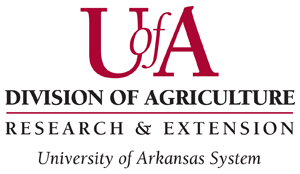 International Travel Approval Form Date of Request: Traveler: 	 Passport #:   Expiration Date:   Country of Issue: Destination(s): Travel Dates:  to Event Dates:  to Purpose of International Travel: (Must demonstrate mutual benefit to traveler and institution. Attach documentation if needed) Estimated Costs:				Will you charge airfare to a TCard? Yes     No	If yes, attach proposed itinerary from airline or agency.Reason for selecting Hotel:	 Method of paying the registration:  Please attach registration form if possible, or web address.Will you require meals for all days? 	Yes    	 NoWill you require a travel advance?  	Yes    	 NoCost Center(s) or Fund/Org to be charged: Is traveler requesting any annual leave in conjunction with this trip?  Yes     NoIf yes, please give dates: Is this a recurring trip? 	Yes     NoIf yes, describe: Is there a Travel Warning or Travel Alert issued for this destination?     Yes    No http://travel.state.gov/travel/cis_pa_tw/pa/pa_1766.htmlhttp://travel.state.gov/travel/cis_pa_tw/tw/tw_1764.htmlWill any federal funds be used for this travel?    	 Yes     No   If yes, I certify that I am in compliance with the Fly America Act.  Yes 	       NoReference: http://www.gsa.gov/portal/content/103191Will traveler carry any items subject to Export Controls or items that require an Export Controls License?   	 Yes     No  If yes, describe in detail the items(s): 	  If yes, I certify that I am in compliance with Export Controls regulations.   Yes  NoReference: http://www.access.gpo.gov/bis/ear/pdf/indexccl.pdfWill you request an international plan for phone and data?   	Yes     NoI am aware that I am personally responsible for costs incurred if the proper international phone/data plan has not been requested prior to travel.    	Yes 	 NoContact information while you are abroad:	Who should be contacted in an emergency? 	Signature of Traveler: ________________________________________ Date: ____________AirfareHotelnightsXper night =0.00Registration feeCar RentaldaysXper day =0.00MileagemilesX0.42per mile =0.00Other expenses (Taxi, Parking, Luggage, Rental Gas, etc.)Other expenses (Taxi, Parking, Luggage, Rental Gas, etc.)Other expenses (Taxi, Parking, Luggage, Rental Gas, etc.)Other expenses (Taxi, Parking, Luggage, Rental Gas, etc.)Other expenses (Taxi, Parking, Luggage, Rental Gas, etc.)Other expenses (Taxi, Parking, Luggage, Rental Gas, etc.)Omit                   Estimated Total Cost                   Estimated Total Cost                   Estimated Total Cost                   Estimated Total Cost                   Estimated Total Cost                   Estimated Total Cost0.00